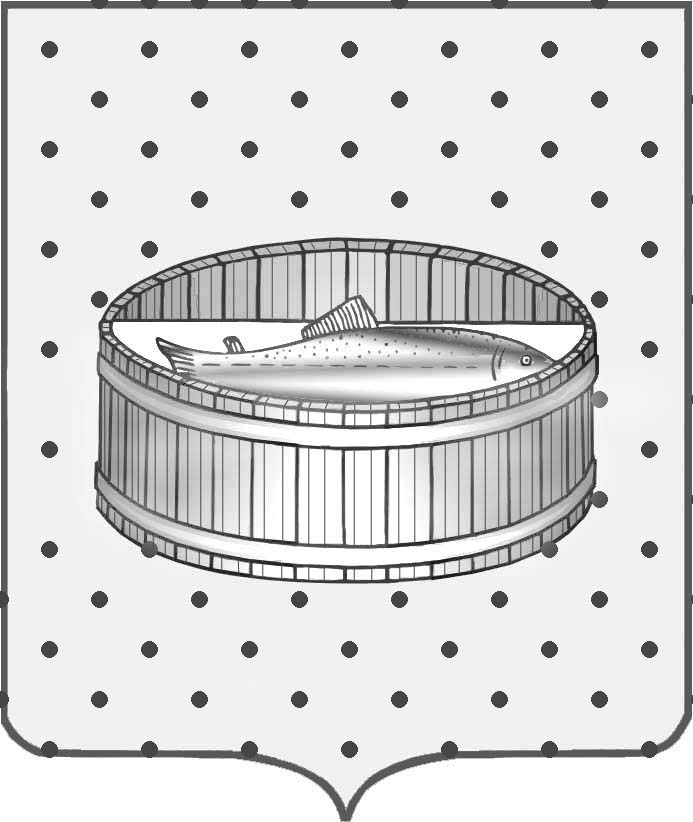 Ленинградская областьАдминистрацияЛужского муниципального районаПостановлениеОт  14 сентября 2017 г.  №  3444В соответствии с требованиями Федерального закона от 27.07.2010                   № 210-ФЗ «Об организации предоставления государственных и муниципальных услуг», ч. 4 ст. 67 Федерального закона от 29.12.2012                                                № 273-ФЗ «Об образовании в Российской Федерации», с методическими рекомендациями по муниципальным услугам согласно протоколу от 19.06.2014 комиссии по повышению качества и доступности предоставления государственных и муниципальных услуг в Ленинградской области, администрация Лужского муниципального района  п о с т а н о в л я е т:Утвердить административные регламенты администрации Лужского муниципального района по предоставлению муниципальных услуг:«Выдача разрешений на захоронение и подзахоронение на гражданских кладбищах муниципального образования» (приложение 1).«Организация ритуальных услуг» (приложение 2).Разработчику административных регламентов в течение пяти рабочих дней с момента утверждения постановления: Направить административный регламент (п. 1) в комитет экономического развития и агропромышленного комплекса администрации Лужского муниципального района для включения в Единый реестр административных регламентов исполнения муниципальных функций и размещения в сети Интернет на официальном сайте администрации Лужского муниципального района Ленинградской области www.luga.ru.Обеспечить внесение сведений об административном регламенте в реестр государственных услуг Ленинградской области.Обеспечить исполнение административного регламента. Настоящее постановление подлежит официальному опубликованию.Контроль за исполнением постановления возложить на заместителя главы администрации Лужского муниципального района Султанова М.М.Настоящее постановление вступает в силу со дня официального опубликования. И.о. главы администрацииЛужского муниципального района			             	А.В. ГолубевРазослано: ОГХ, КЭРиАПК, юр. отдел, прокуратура.УТВЕРЖДЕНпостановлением администрации Лужского муниципального района от 14.09.2017 № 3444 (приложение 1)АДМИНИСТРАТИВНЫЙ РЕГЛАМЕНТ по предоставлению муниципальной услуги «Выдача разрешений на захоронение и подзахоронение на гражданских кладбищах муниципального образования»1.	Общие положения Наименование муниципальной услуги: «Выдача разрешений на захоронение и подзахоронение на гражданских кладбищах муниципального образования» (далее – муниципальная услуга). Предоставление муниципальной услуги согласно постановлению администрации Лужского муниципального района от 23.05.2016 № 1654                         «О создании единой специализированной службы по вопросам похоронного дела на территории Лужского городского поселения»  осуществляется Лужским муниципальным унитарным предприятием «ЛИЛИЯ» (далее – Служба). Информация о месте нахождения и графике работы Службы, указана в приложении 1 к настоящему Административному регламенту по предоставлению муниципальной услуги «Выдача разрешений на захоронение и подзахоронение на гражданских кладбищах муниципального образования» (далее – Административный регламент).В предоставлении муниципальной услуги не участвуют иные органы исполнительной власти, органы местного самоуправления, организации и их структурные подразделения В предоставлении муниципальной услуги не участвуют многофункциональные центры предоставления государственных и муниципальных услуг (далее  МФЦ). Адрес портала государственных и муниципальных услуг Ленинградской области в сети Интернет (ПГУ ЛО): www.gu.lenobl.ru.Адрес Единого Портала государственных и муниципальных услуг (функций) в сети Интернет (ЕПГУ):  www.gosuslugi.ru.ПГУ ЛО, ЕПГУ в сети Интернет содержит информацию о предоставлении муниципальной услуги, а также об ОМСУ, предоставляющих муниципальную услугу (участвующих в предоставлении муниципальной услуги). Информация по вопросам предоставления муниципальной услуги, в том числе о ходе ее предоставления, может быть получена:устно  по адресу, указанному в пункте 1.3 настоящего Административного регламента в приемные дни, в том числе, по предварительной записи (запись осуществляется по справочному телефону, указанному в пункте 1.3 настоящего Административного регламента);письменно  путем направления почтового отправления по адресу, указанному в пункте 1.3 настоящего Административного регламента (ответ направляется по адресу, указанному в запросе);по справочному телефону, указанному в пункте 1.3 настоящего Административного регламента, указанному в приложении 1.При ответах на телефонные звонки, поступающие в администрацию должностное лицо, подробно в вежливой форме информируют заявителя и сообщает номер телефона Службы, по которому можно получить необходимую информацию по муниципальной услуге.В случае если вопрос требует предварительной подготовки и анализа информации, заявителю предлагается направить запрос в письменной форме.по электронной почте путем направления запроса по адресу электронной почты, указанному в пункте 1.3 настоящего Административного регламента (ответ на запрос, направленный по электронной почте, направляется в виде электронного документа на адрес электронной почты отправителя запроса). Текстовая информация, указанная в пунктах 1.3-1.7 настоящего Административного регламента, размещается на стендах в местах предоставления муниципальной услуги, на ПГУ ЛО, официальном сайте администрации, в сети Интернет. Заявителями, обратившимися за получением муниципальной услуги, являются физические лица.1.9.1. Представлять интересы заявителя от имени физических лиц о выдаче разрешений на захоронение и подзахоронение на гражданских кладбищах муниципального образования могут супруг, близкие родственники (дети, родители, усыновленные, усыновители, родные братья, родные сестры, внуки, дедушки, бабушки), иные родственники или законный представитель. От имени физических лиц могут выступать представители, действующие на основании доверенности или договора.Стандарт предоставления муниципальной услуги Наименование муниципальной услуги: «Выдача разрешений на захоронение и подзахоронение на гражданских кладбищах муниципального образования».При предоставлении муниципальной услуги осуществляется взаимодействие с органами, которые производят государственную регистрацию актов гражданского состояния, нотариусами, крематориями (в случае обращения за разрешением на помещение урны с прахом в могилу), ФБУЗ «Центр гигиены и эпидемиологии в Ленинградской области» (в случае обращения за разрешением на перезахоронение).Наименование органа предоставляющего муниципальную услугу.Услугу предоставляет Лужское муниципальное унитарное предприятие «ЛИЛИЯ»Результатом предоставления муниципальной услуги является:выдача разрешения на захоронение умершего в могилу (на помещение урны с прахом в могилу);выдача разрешения на захоронение умершего в родственное место захоронения, на участке в пределах ограды родственного места захоронения;отказ в предоставлении муниципальной услуги.Срок предоставления муниципальной услуги.Предоставление муниципальной услуги осуществляется в день обращения с запросом о предоставлении муниципальной услуги.Правовые основания для предоставления муниципальной услуги:Конституция Российской Федерации от 12.12.1993;Гражданский кодекс Российской Федерации (часть первая) от 30.11.1994 № 51-ФЗ; часть вторая от 26.01.1996 № 14-ФЗ; часть третья от 26.11.2001 № 146-ФЗ;  часть четвертая от 18.12.2006 № 230-ФЗ;Федеральный закон от 27.07.2010 № 210-ФЗ «Об организации предоставления государственных и муниципальных услуг»;Федеральный закон от 06.10.2003 № 131-ФЗ «Об общих принципах организации местного самоуправления в Российской Федерации»;Федеральный закон от 12.01.1996 № 8-ФЗ «О погребении и похоронном деле»;Федеральный закон от 27.07.2006 № 152-ФЗ «О персональных данных» («Российская газета», № 165 от 29.07.2006);Федеральный закон от 02.05.2006 № 59-ФЗ «О порядке рассмотрения обращений граждан Российской Федерации» и иными нормативными правовыми актами Российской Федерации; Постановление Правительства Российской Федерации от 25.08.2012 № 852 «Об утверждении Правил использования усиленной квалифицированной электронной подписи при обращении за получением государственных и муниципальных услуг и о внесении изменения в Правила разработки и утверждения административных регламентов предоставления государственных услуг»;Постановление администрации Лужского муниципального района  от  23.05.2016   № 1654 «О создании единой специализированной службы по вопросам похоронного дела на территории Лужского городского поселения»;иные правовые акты. Исчерпывающий перечень документов, необходимых в соответствии с законодательными или иными нормативными правовыми актами для предоставления муниципальной услуги, подлежащих представлению заявителем.Для получения муниципальной услуги заявитель подает в Службу следующие документы: для получения разрешения на захоронение умершего в могилу (на помещение урны с прахом в могилу):заявление о выдаче разрешения на захоронение умершего в могилу (на помещение урны с прахом в могилу) (приложение 2 к настоящему Административному регламенту);свидетельство о смерти лица, в отношении которого подается заявление о выдаче разрешения на захоронение (перезахоронение);документ, удостоверяющий личность лица, осуществляющего организацию погребения (не требуется в случае организации погребения агентами);документ, удостоверяющий право на организацию погребения (договор на оказание услуг по погребению либо доверенность - для агентов);справка о кремации (предоставляется в случае обращения за разрешением на помещение урны с прахом в могилу);согласие на обработку персональных данных (по форме                         приложения  4 к настоящему Административному регламенту).Документ, указанный в подп. 1, составляется заявителем самостоятельно.Документы, указанные в подп. 2-4, являются документами, включенными в перечень документов пункта 6 статьи 7 Федерального закона от 27.07.2010 № 210-ФЗ «Об организации предоставления государственных и муниципальных услуг».Документ, указанный в подп. 5, выдается администрацией крематория, в котором проводилась кремация. Форма и порядок обращения в указанную организацию определяется самой организацией.Документ, указанный в подп. 6 настоящего подпункта, передается заявителю субъектом персональных данных.для получения разрешения на захоронение умершего в родственное место захоронения, на участке в пределах ограды родственного места захоронения:заявление о выдаче разрешения на захоронение умершего в родственное место захоронения, на участке в пределах ограды родственного места захоронения (приложение 3 к настоящему Административному регламенту);свидетельство о смерти лица, в отношении которого подается заявление о выдаче разрешения на захоронение в родственное место захоронения, в пределах ограды родственного места захоронения;свидетельство о смерти лица, ранее захороненного в родственном месте захоронения;документы, подтверждающие факт родственных отношений между умершим и лицом, ранее захороненным в родственном месте захоронения;документ, удостоверяющий личность лица, осуществляющего организацию погребения (не требуется в случае организации погребения агентами);документ, удостоверяющий право на организацию погребения (договор на оказание услуг по погребению либо доверенность - для агентов);письменное согласие лица, ответственного за место захоронения, на захоронение умершего, являющегося иным родственником, а также близким лицом (иным, за исключением близких родственников и родственников лиц, состоящим в свойстве с лицом, ранее захороненным в родственном месте захоронения, а также лицом, чья жизнь, здоровье и благополучие были дороги лицу, ранее захороненному в родственном месте захоронения, в силу сложившихся личных отношений);справка о кремации (в случае обращения за разрешением на помещение урны с прахом в родственное место захоронения);согласие на обработку персональных данных (по форме                                                          приложения 4 к настоящему Административному регламенту).Документ, указанный в абзаце 2 настоящего подпункта, составляется заявителем самостоятельно.Документы, указанные в абзацах 3-7 настоящего подпункта, являются документами, включенными в перечень документов пункта 6 статьи 7 Федерального закона от 27.07.2010 № 210-ФЗ «Об организации предоставления государственных и муниципальных услуг».Документ, указанный в абзаце 8 настоящего подпункта, передается заявителю лицом, ответственным за захоронение.Документ, указанный в абзаце 9 настоящего подпункта, выдается администрацией крематория, в котором проводилась кремация. Форма и порядок обращения в указанную организацию определяется самой организацией.Документ, указанный в абзаце 10 настоящего подпункта, передается заявителю субъектом персональных данных.Для получения данной услуги не требуется предоставление иных документов, находящихся в распоряжении государственных органов, органов местного самоуправления и подведомственным им организаций (за исключением организаций, оказывающих услуги, необходимые и обязательные для предоставления муниципальной услуги) и подлежащих предоставлению в рамках межведомственного информационного взаимодействия.Дополнительные документы, которые заявитель вправе представить по собственной инициативе, для представления в рамках межведомственного информационного взаимодействия, не предусмотрены.Основания для приостановления предоставления муниципальной услуги не предусмотрены.Исчерпывающий перечень оснований для отказа в приеме документов, необходимых для предоставления муниципальной услуги:несоблюдения установленных статьей 11 Федерального закона от 06.04.2011 № 63-ФЗ «Об электронной подписи» условий действительности электронной подписи при направлении запроса о предоставлении муниципальной услуги с использованием электронных документов.Исчерпывающий перечень оснований для отказа в предоставлении муниципальной услуги:непредставление всех требующихся документов или сведений, указанных в пункте 2.6 настоящего Административного регламента;тексты документов написаны неразборчиво, в документах имеются подчистки, приписки, зачеркнутые слова и иные неоговоренные исправления, не позволяющие однозначно истолковать их содержание;документы поданы лицом, не уполномоченным заявителем на осуществление таких действий.При выявлении оснований для отказа в предоставлении муниципальной услуги, предусмотренных абзацами 2 и 3 настоящего пункта, заявителю разъясняется о необходимости устранить недостатки.Заявитель вправе повторно обратиться за получением муниципальной услуги после устранения оснований для отказа в предоставлении муниципальной услуги.При выявлении оснований для отказа в предоставлении муниципальной услуги, предусмотренных абзацем 4 настоящего пункта, разъясняется о необходимости оформить соответствующий документ о наделении лица полномочиями на осуществлении действий, направленных на получение муниципальной услуги, или предлагается заявителю самостоятельно обраться за получением услуги. Муниципальная услуга предоставляется специализированной службой ЛМУП «ЛИЛИЯ»  бесплатно. Максимальный срок ожидания в очереди при подаче запроса о предоставлении муниципальной услуги и при получении результата предоставления муниципальной услуги составляет не более 15 минут. Срок регистрации запроса заявителя о предоставлении муниципальной услуги: при личном обращении – в день поступления запроса. Требования к помещениям, в которых предоставляется муниципальная услуга, к залу ожидания, местам для заполнения запросов о предоставлении муниципальной услуги, информационным стендам с образцами их заполнения и перечнем документов, необходимых для предоставления муниципальной услуги.Предоставление муниципальной услуги осуществляется в специально выделенных для этих целей помещениях Службы.Наличие на территории, прилегающей к зданию, не менее 10 процентов мест (но не менее одного места) для парковки специальных автотранспортных средств инвалидов, которые не должны занимать иные транспортные средства. Инвалиды пользуются местами для парковки специальных транспортных средств бесплатно. На территории, прилегающей к зданию, в которых размещены МФЦ, располагается бесплатная парковка для автомобильного транспорта посетителей, в том числе предусматривающая места для специальных автотранспортных средств инвалидов.Помещения размещаются преимущественно на нижних, предпочтительнее на первых этажах здания, с предоставлением доступа в помещение инвалидам.Вход в здание (помещение) и выход из него оборудуются, информационными табличками (вывесками), содержащие информацию о режиме его работы.Помещения оборудованы пандусами, позволяющими обеспечить беспрепятственный доступ инвалидов, санитарно-техническими комнатами (доступными для инвалидов).При необходимости инвалиду предоставляется помощник из числа работников Службы для преодоления барьеров, возникающих при предоставлении муниципальной услуги наравне с другими гражданами.Вход в помещение и места ожидания оборудованы кнопками, а также содержат информацию о контактных номерах телефонов для вызова работника, ответственного за сопровождение инвалида.Наличие визуальной, текстовой и мультимедийной информации о порядке предоставления муниципальных услуг, знаков, выполненных рельефно-точечным шрифтом Брайля.Оборудование мест повышенного удобства с дополнительным местом для собаки – поводыря и устройств для передвижения инвалида (костылей, ходунков).Характеристики помещений приема и выдачи документов в части объемно-планировочных и конструктивных решений, освещения, пожарной безопасности, инженерного оборудования должны соответствовать требованиям нормативных документов, действующих на территории Российской Федерации.      Помещения приема и выдачи документов должны предусматривать места для ожидания, информирования и приема заявителей. Места ожидания и места для информирования оборудуются стульями, кресельными секциями, скамьями и столами (стойками) для оформления документов с размещением на них бланков документов, необходимых для получения муниципальной услуги, канцелярскими принадлежностями, а также информационные стенды, содержащие актуальную и исчерпывающую информацию, необходимую для получения муниципальной услуги, и информацию о часах приема заявлений.Места для проведения личного приема заявителей оборудуются столами, стульями, обеспечиваются канцелярскими принадлежностями для написания письменных обращений.2.16. Показатели доступности и качества муниципальной услуги. Показатели доступности муниципальной услуги:равные права и возможности при получении муниципальной услуги для заявителей;транспортная доступность к месту предоставления муниципальной услуги;режим работы Службы, обеспечивающий возможность подачи заявителем запроса о предоставлении муниципальной услуги в течение рабочего времени;возможность получения полной и достоверной информации о муниципальной услуге по телефону, на официальном сайте органа, предоставляющего услугу, посредством ЕПГУ, либо ПГУ ЛО.Показатели доступности муниципальной услуги (специальные, применимые в отношении инвалидов):наличие на территории, прилегающей к зданию, в котором осуществляется предоставление муниципальной услуги, мест для парковки специальных автотранспортных средств инвалидов;обеспечение беспрепятственного доступа инвалидов к помещениям, в которых предоставляется муниципальная услуга;получение для инвалидов в доступной форме информации по вопросам предоставления муниципальной услуги, в том числе об оформлении необходимых для получения муниципальной услуги документов, о совершении им других необходимых для получения муниципальной услуги действий, сведений о ходе предоставления муниципальной услуги;наличие возможности получения инвалидами помощи (при необходимости) от работников организации для преодоления барьеров, мешающих получению услуг наравне с другими лицами.Показатели качества муниципальной услуги:соблюдение срока предоставления муниципальной услуги;соблюдение требований стандарта предоставления муниципальной услуги;удовлетворенность заявителя профессионализмом должностных лиц Службы при предоставлении услуги;соблюдение времени ожидания в очереди при подаче запроса и получении результата; осуществление не более одного взаимодействия заявителя с должностными лицами Службы при получении муниципальной услуги;отсутствие жалоб на действия или бездействия должностных лиц Службы, поданных в установленном порядке.Иные требования, в том числе учитывающие особенности предоставления муниципальной услуги в МФЦ и особенности предоставления муниципальной услуги в электронной форме.Предоставление услуги посредством МФЦ не предусмотрено.Предоставление услуги в электронной форме не предусмотрено.Перечень услуг, которые являются необходимыми и обязательными для предоставления муниципальной услуги Услуги, являющиеся необходимыми и обязательными для предоставления муниципальной услуги:подготовка и выдача подлинной справки о кремации (в случае обращения за разрешением на помещение урны с прахом в могилу);подготовка и выдача документа, подтверждающего право на организацию погребения,  договора на оказание услуг по погребению (в случае если за разрешением обращается агент ритуального обслуживания).Состав, последовательность и сроки выполнения административных процедур, требования к порядку их выполнения Предоставление муниципальной услуги включает в себя следующие административные процедуры:прием и регистрация заявления с необходимыми документами;рассмотрение заявления и приложенных документов;выдача разрешения на захоронение (перезахоронение) умершего в могилу (на помещение урны с прахом в могилу) или выдача разрешения на захоронение умершего в родственное место захоронение, на участке в пределах ограды родственного места захоронения.Последовательность административных действий (процедур) по предоставлению муниципальной услуги отражена в блок-схеме, представленной в приложении 5 к настоящему Административному регламенту.Службе и его должностным лицам запрещено требовать от заявителя при осуществлении административных процедур:представления документов, информации или осуществления действий, представление или осуществление которых не предусмотрено нормативными правовыми актами, регулирующими отношения, возникающие в связи с предоставлением муниципальной услуги;представления документов и информации, которые находятся в распоряжении государственных органов, органов местного самоуправления и подведомственных им организаций в соответствии с нормативными правовыми актами (за исключением документов, подтверждающих оплату государственной пошлины, документов, включенных в перечень, определенный частью 6 статьи 7 Федерального закона № 210-ФЗ, а также документов, выдаваемых в результате оказания услуг, являющихся необходимыми и обязательными для предоставления муниципальной услуги);осуществления действий, в том числе согласований, необходимых для получения муниципальной услуги и связанных с обращением в иные государственные органы, органы местного самоуправления, организации (за исключением получения услуг, являющихся необходимыми и обязательными для предоставления муниципальной услуги, включенных в перечни, предусмотренные частью 1 статьи 9 Федерального закона № 210-ФЗ, а также документов и информации, предоставляемых в результате оказания таких услуг). Прием и регистрация заявления с необходимыми документами.Основанием для начала административного действия является получение ответственным органом заявления по утвержденной форме (приложение 2 или приложение 3 к настоящему Административному регламенту) и приложением комплекта документов, указанных в пункте 2.6 настоящего Административного регламента, необходимых для предоставления муниципальной услуги.При представлении документов лично заявителем специалист ответственного органа, уполномоченный на предоставление муниципальной услуги, на копии запроса ставит отметку о приеме запроса: должность, фамилия, инициалы, подпись, дата приема запроса.Прием и регистрация документов осуществляется в день их поступления в ответственный орган в Книге регистрации захоронений и передаются на исполнение исполнителям. Рассмотрение заявления и приложенных документов.Основанием для начала административного действия является поступление зарегистрированного заявления с приложенными документами специалисту ответственного органа.Рассмотрение заявления и приложенных документов осуществляет специалист ответственного органа в день их поступления.При рассмотрении поступивших в ответственный орган заявления и документов специалист выявляет отсутствие оснований для отказа в предоставлении муниципальной услуги, предусмотренных пунктом 2.11 настоящего Административного регламента, в том числе проверяет правильность оформления представленных документов, определяет их соответствие требованиям законодательства Российской Федерации.В случае рассмотрения запроса о выдаче разрешения на захоронение в родственное место захоронения, в пределах ограды родственного места захоронения специалист осуществляет анализ имеющейся информации о возможности захоронения в родственное место захоронения:сведения о наличии свободного места для осуществления захоронения в родственном месте захоронения;сведения об истечении срока кладбищенского периода.По результатам рассмотрения представленных заявителем документов специалист ответственного органа оформляет разрешение о захоронении (перезахоронении) или готовит письменный ответ заявителю об отказе в предоставлении муниципальной услуги (при выявлении оснований для отказа в предоставлении муниципальной услуги).В случае отсутствия возможности осуществить захоронение в родственное место захоронения (отсутствует письменное согласие лица, ответственного за захоронение, не истек кладбищенский период, отсутствует свободное место в родственном месте захоронения) специалист ответственного органа оформляет разрешение на захоронение в отдельную могилу.Мотивированный письменный ответ подписывается руководителем ответственного органа или уполномоченным им лицом и выдается на руки заявителю.В случае отказа в предоставлении муниципальной услуги до заявителя должна доводиться информация о способах устранения оснований для отказа в предоставлении муниципальной услуги (при наличии таких способов). Выдача разрешения на захоронение (перезахоронение) умершего в могилу (на помещение урны с прахом в могилу) или выдача разрешения на захоронение умершего в родственное место захоронения, на участке в пределах ограды родственного места захоронения.Основанием для начала административного действия является установление специалистом Службы отсутствия оснований для отказа в предоставлении муниципальной услуги.Разрешение на захоронение (перезахоронение) умершего в могилу (на помещение урны с прахом в могилу) или разрешение на захоронение умершего в родственное место захоронения, на участке в пределах ограды родственного места захоронения подписывается руководителем Службы или уполномоченным им должностным лицом и выдается на руки в день поступления запроса на предоставление муниципальной услуги.Разрешение на захоронение (перезахоронение) умершего в могилу (на помещение урны с прахом в могилу) или разрешение на захоронение умершего в родственное место захоронения, на участке в пределах ограды родственного места захоронения регистрируется в Книге регистрации захоронений.Формы контроля за исполнением административного регламента Порядок осуществления текущего контроля за соблюдением и исполнением ответственными должностными лицами положений Административного регламента и иных нормативных правовых актов, устанавливающих требования к предоставлению муниципальной услуги, а также принятием решений ответственными лицами.Контроль осуществляется путем проведения проверок полноты и качества предоставления муниципальной услуги, соблюдения работниками административных процедур и правовых актов Российской Федерации и Ленинградской области, регулирующих вопросы предоставления муниципальной услуги.Текущий контроль за соблюдением и исполнением положений регламента и иных нормативных правовых актов, устанавливающих требования к предоставлению муниципальной услуги, осуществляется должностными лицами, ответственными за организацию работы по предоставлению муниципальной услуги.Текущий контроль осуществляется путем проведения ответственными должностными лицами структурных подразделений Администрации Лужского муниципального района, ответственных за организацию работы по предоставлению муниципальной услуги, проверок соблюдения и исполнения положений регламента и иных нормативных правовых актов, устанавливающих требования к предоставлению муниципальной услуги.Контроль за полнотой и качеством предоставления муниципальной услуги осуществляется в формах:проведения проверок;рассмотрения жалоб на действия (бездействие) должностных лиц Службы, ответственных за предоставление муниципальной услуги. Порядок и периодичность осуществления плановых и внеплановых проверок полноты и качества предоставления муниципальной услуги.В целях осуществления контроля за полнотой и качеством предоставления муниципальной услуги проводятся плановые и внеплановые проверки. Плановые проверки предоставления муниципальной услуги проводятся в соответствии с планом проведения проверок, утвержденным контролирующим органом.При проверке могут рассматриваться все вопросы, связанные с предоставлением муниципальной услуги (комплексные проверки), или отдельный вопрос, связанный с предоставлением муниципальной услуги (тематические проверки). Внеплановые проверки предоставления муниципальной услуги проводятся по обращениям физических и юридических лиц, обращениям органов государственной власти, органов местного самоуправления, их должностных лиц, а также в целях проверки устранения нарушений, выявленных в ходе проведенной проверки, вне утвержденного плана проведения проверок. Указанные обращения подлежат регистрации в день их поступления в системе электронного документооборота и делопроизводства контролирующего органа. По результатам рассмотрения обращений дается письменный ответ.О проведении проверки издается правовой акт руководителя контролирующего органа о проведении проверки исполнения административных регламентов по предоставлению муниципальных услуг.По результатам проведения проверки составляется акт, в котором должны быть указаны документально подтвержденные факты нарушений, выявленные в ходе проверки, или отсутствие таковых, а также выводы, содержащие оценку полноты и качества предоставления муниципальной услуги и предложения по устранению выявленных при проверке нарушений. При проведении внеплановой проверки в акте отражаются результаты проверки фактов, изложенных в обращении, а также выводы и предложения по устранению выявленных при проверке нарушений. Ответственность должностных лиц за решения и действия (бездействие), принимаемые (осуществляемые) в ходе предоставления муниципальной  услуги.Специалисты, уполномоченные на выполнение административных действий, предусмотренных настоящим Административным регламентом, несут персональную ответственность за соблюдением требований действующих нормативных правовых актов, в том числе за соблюдением сроков выполнения административных действий, полноту их совершения, соблюдение принципов поведения с заявителями, сохранность документов.Руководитель специализированной Службы по вопросам похоронного дела несет персональную ответственность за обеспечение предоставления муниципальной услуги.Работники специализированной Службы по вопросам похоронного дела при предоставлении муниципальной услуги несут персональную ответственность:за неисполнение или ненадлежащее исполнение административных процедур при предоставлении муниципальной услуги;за действия (бездействие), влекущие нарушение прав и законных интересов физических или юридических лиц, индивидуальных предпринимателей.Должностные лица, виновные в неисполнении или ненадлежащем исполнении требований настоящего Административного регламента, привлекаются к ответственности в порядке, установленном действующим законодательством Российской Федерации.Досудебный (внесудебный) порядок обжалования решенийи действий (бездействия) органа (организации), предоставляющего муниципальную услугу, а также должностных лиц,муниципальных служащих Заявители либо их представители имеют право на обжалование действий (бездействия) должностных лиц, предоставляющих муниципальную услугу, а также принимаемых ими решений в ходе предоставления муниципальной услуги в досудебном (внесудебном) порядке. Предметом досудебного (внесудебного) обжалования является решение, действие (бездействие) администрации Лужского муниципального района должностного лица, ответственного за предоставление муниципальной услуги, в том числе:нарушение срока регистрации запроса заявителя о муниципальной услуге;нарушение срока предоставления муниципальной услуги;требование у заявителя документов, не предусмотренных нормативными правовыми актами Российской Федерации, нормативными правовыми актами субъектов Российской Федерации, муниципальными правовыми актами для предоставления муниципальной услуги;отказ в приеме документов, предоставление которых предусмотрено нормативными правовыми актами Российской Федерации, нормативными правовыми актами субъектов Российской Федерации, муниципальными правовыми актами для предоставления муниципальной услуги, у заявителя;отказ в предоставлении муниципальной услуги, если основания отказа не предусмотрены федеральными законами и принятыми в соответствии с ними иными нормативными правовыми актами Российской Федерации, нормативными правовыми актами субъектов Российской Федерации, муниципальными правовыми актами;затребование с заявителя при предоставлении государственной или муниципальной услуги платы, не предусмотренной нормативными правовыми актами Российской Федерации, нормативными правовыми актами субъектов Российской Федерации, муниципальными правовыми актами;отказ органа, предоставляющего муниципальную услугу, должностного лица органа, предоставляющего муниципальную услугу, в исправлении допущенных опечаток и ошибок в выданных в результате предоставления муниципальной услуги документах либо нарушение установленного срока таких исправлений. Жалоба подается в письменной форме на бумажном носителе, в электронной форме в орган, предоставляющий муниципальную услугу. Жалобы на решения, принятые руководителем органа, предоставляющего муниципальную услугу, подаются в вышестоящий орган (при его наличии) либо в случае его отсутствия рассматриваются непосредственно руководителем органа, предоставляющего муниципальную услугу.Жалоба может быть направлена по почте, с использованием информационно-телекоммуникационной сети Интернет, официального сайта органа, предоставляющего муниципальную услугу, единого портала государственных и муниципальных услуг либо регионального портала государственных и муниципальных услуг, а также может быть принята при личном приеме заявителя. Основанием для начала процедуры досудебного (внесудебного) обжалования является подача заявителем жалобы, соответствующей требованиям части 5 статьи 11.2 Федерального закона № 210-ФЗ. При необходимости в подтверждение своих доводов заявитель прилагает к жалобе необходимые документы и материалы, подтверждающие обоснованность жалобы, либо их копии.В письменной жалобе в обязательном порядке указывается:наименование органа, предоставляющего муниципальную услугу, должностного лица органа, предоставляющего муниципальную услугу, либо муниципального служащего, решения и действия (бездействие) которых обжалуются;фамилия, имя, отчество (последнее  при наличии), сведения о месте жительства заявителя  физического лица либо наименование, сведения о месте нахождения заявителя  юридического лица, а также номер (номера) контактного телефона, адрес (адреса) электронной почты (при наличии) и почтовый адрес, по которым должен быть направлен ответ заявителю;сведения об обжалуемых решениях и действиях (бездействии) органа, предоставляющего муниципальную услугу, должностного лица органа, предоставляющего муниципальную услугу, либо муниципального служащего;доводы, на основании которых заявитель не согласен с решением и действием (бездействием) органа, предоставляющего муниципальную услугу, должностного лица органа, предоставляющего муниципальную услугу, либо муниципального служащего. Заявителем могут быть представлены документы (при наличии), подтверждающие доводы заявителя, либо их копии. Заявитель имеет право на получение информации и документов, необходимых для составления и обоснования жалобы в случаях, установленных статьей 11.1 Федерального закона № 210-ФЗ, при условии, что это не затрагивает права, свободы и законные интересы других лиц, и если указанные информация и документы не содержат сведения, составляющих государственную или иную охраняемую тайну. Жалоба, поступившая в орган, предоставляющий муниципальную услугу, подлежит рассмотрению должностным лицом, наделенным полномочиями по рассмотрению жалоб, в течение пятнадцати рабочих дней со дня ее регистрации, а в случае обжалования отказа органа, предоставляющего муниципальную услугу, должностного лица органа, предоставляющего муниципальную услугу, в приеме документов у заявителя либо в исправлении допущенных опечаток и ошибок или в случае обжалования нарушения установленного срока таких исправлений - в течение пяти рабочих дней со дня ее регистрации. Исчерпывающий перечень случаев, в которых ответ на жалобу не дается, регулируется Федеральным законом № 210-ФЗ. По результатам рассмотрения жалобы орган, предоставляющий муниципальную услугу, принимает одно из следующих решений:удовлетворяет жалобу, в том числе в форме отмены принятого решения, исправления допущенных органом, предоставляющим  муниципальную услугу, опечаток и ошибок в выданных в результате предоставления муниципальной услуги документах, возврата заявителю денежных средств, взимание которых не предусмотрено нормативными правовыми актами Российской Федерации, нормативными правовыми актами субъектов Российской Федерации, муниципальными правовыми актами, а также в иных формах;отказывает в удовлетворении жалобы.Не позднее дня, следующего за днем принятия решения по результатам рассмотрения жалобы, заявителю в письменной форме и по желанию заявителя в электронной форме направляется мотивированный ответ о результатах рассмотрения жалобы.В случае установления в ходе или по результатам рассмотрения жалобы признаков состава административного правонарушения или преступления должностное лицо, наделенное полномочиями по рассмотрению жалоб, незамедлительно направляет имеющиеся материалы в органы прокуратуры.Приложение 1 к Административному регламентуИнформация о месте нахождения и графике работы администрации Лужского муниципального района.Место нахождения:  188230, Ленинградская область, г. Луга, пр. Кирова, д. 73;Справочные телефоны администрации Лужского муниципального района: 8(81372)2-23-06; 8(81372)2-21-59;Факс: 8(81372)2-21-59;Адрес электронной почты администрации Лужского муниципального района: admin@adm.luga.ru, admluga@yandex.ru;Телефон-информатор 8(81372)4-14-97.График работы администрации Лужского муниципального района:Информация о месте нахождения и графике работы службы                              ЛМУП «ЛИЛИЯ»Место нахождения:  188230, Ленинградская область, г. Луга,                                           пр. Володарского, д. 13б;	Справочные телефоны службы ЛМУП «ЛИЛИЯ: (881372) 2-12-13; Факс: (881372) 2-12-13;Телефон-информатор 8(905)210-44-73График работы службы ЛМУП «ЛИЛИЯ»:Часы приема корреспонденции:Продолжительность рабочего дня, непосредственно предшествующего нерабочему праздничному дню, уменьшается на один час.Приложение 2 к Административному регламентуВ ответственный орган местного самоуправленияот _____________________________________(Ф.И.О. заявителя)зарегистрированного  по адресу:________________________________________________________________________________(место регистрации; телефон, факс, иные сведения)ЗАЯВЛЕНИЕо выдаче разрешения на захоронение и подзахоронение на гражданских кладбищах муниципального образованияПрошу выдать разрешение на ________________________________________________________________________________________________________________________________ _____________________________________________________________________________                         (фамилия, имя, отчество умершего)Дата смерти _________________, на кладбище ______________________________________                                                (наименование кладбища)_____________________________________________________________________________                                      (дата, Ф.И.О., подпись)Приложение:  указываются   документы,  которые   заявитель  представляет  в соответствии с пунктом 2.6 Административного регламента.Приложение 3 к Административному регламентуВ ответственный орган местного самоуправленияот _____________________________________(Ф.И.О. заявителя)зарегистрированного  по адресу:________________________________________________________________________________(место регистрации; телефон, факс, иные сведения)ЗАЯВЛЕНИЕо выдаче разрешения на захоронение умершего в родственное местозахоронения, на участке в пределах ограды родственного места захороненияПрошу   выдать   разрешение   на    захоронение     умершего   родственника_____________________________________________________________________________                                     (фамилия, имя, отчество)_____________________________________________________________________________(указать куда: в родственное захоронение или на участок  в пределах  оградыродственного захоронения)где ранее захоронен в ___________ году ___________________________________________                                                                          (родственное отношение, Ф.И.О. ранее_____________________________________________________________________________захороненного лица)на участке № ________, в могиле № _______, кладбища ______________________________                                                                                                                   (наименование)на могиле имеется _____________________________________________________________                                       (указать вид намогильного сооружения)с надписью ___________________________________________________________________                                       (Ф.И.О. ранее захороненного лица)Правильность сведений подтверждаю.Подпись _________________ Ф.И.О. _____________________________ Дата ____________Приложение:  указываются   документы, которые  заявитель   представляет   всоответствии с пунктом 2.6 Административного регламента.Приложение 4 к Административному регламентуСогласие гражданина на обработку персональных данныхЯ, ____________________________________________ «____» ___________года рождения,           (Ф.И.О. заявителя (уполномоченного лица) полностью) Документ, удостоверяющий личность ____________________________________________ Серия _________номер _________Дата выдачи «	»________________     _________г.  кем выдан  ___________________________________________________________________ Адрес проживания:____________________________________________________________ Полномочия подтверждены _________________________________________________________________________________________________________________________________(наименование и реквизиты доверенности или иного документа, подтверждающего полномочия уполномоченного лица)В соответствии с пунктом 4 статьи 9 Федерального закона от 27.07.2006№152-ФЗ                              «О персональных данных»  даю согласие:□ на обработку моих персональных данных (фамилии, имени, отчества, даты рождения, паспортных данных, адреса места жительства, сведений, содержащихся в представленных документах)  □ на обработку персональных данных (фамилии, имени, отчества, даты рождения, паспортных данных, адреса места жительства, сведений, содержащихся в представленных документах) _____________________________________________________________________________(указывается фамилия, имя, отчество лица, интересы которого представляет уполномоченное лицо)с целью получения услуги, а именно сбор, использование, систематизацию, передачу, накопление, блокирование, хранение, уничтожение (обновление, изменение), распространение, в том числе передачу третьим лицам: федеральным органам исполнительной власти и их территориальным органам, органам исполнительной власти субъектов Российской Федерации и подведомственным им государственным учреждениям, органам местного самоуправления и подведомственным им муниципальным учреждениям и другим организациям, учреждениям и ведомствам, участвующим в предоставлении государственных и муниципальных услуг, а также осуществление любых иных действий с персональными данными заявителя, предусмотренных действующим законодательством РФ.Оператор гарантирует, что обработка персональных данных осуществляется в соответствии  с действующим законодательством РФ.Я проинформирован (а), что оператор будет обрабатывать персональные данные как неавтоматизированным, так и автоматизированным способом обработки.Настоящее согласие действует до даты его отзыва мною, указанного в личном заявлении, заполненного в  произвольной форме, поданного оператору. Подпись заявителя (уполномоченного лица)   __________   ______________ ___  _________               (нужное подчеркнуть)                                                    (подпись)                (фамилия, инициалы)                (дата)Принял    _______________     ____________________          _____________________                        (дата приема )                   (подпись специалиста)                        (фамилия, инициалы)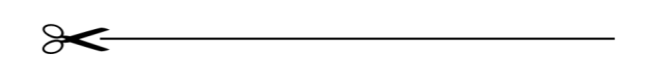 Расписка-уведомлениеПринято согласие на обработку персональных данных   «_____» ___________ 20____г. Принял ____________              ____________________________                                                               (подпись специалиста)                             (фамилия, инициалы)Приложение 5к Административному регламентуБлок-схема предоставления муниципальной услугипо выдаче разрешений на захоронение и подзахоронениена гражданских кладбищах муниципального образованияУТВЕРЖДЕНпостановлением администрации Лужского муниципального района от 14.09.2017 № 3444  (приложение 2)АДМИНИСТРАТИВНЫЙ РЕГЛАМЕНТпо предоставлению муниципальной услуги«Организации ритуальных услуг»Общие положенияНаименование муниципальной услуги: «Организация ритуальных услуг» (далее  муниципальная услуга).Предоставление муниципальной услуги согласно постановлению администрации Лужского муниципального района  от  23.05.2016   № 1654                         «О создании единой специализированной службы по вопросам похоронного дела на территории Лужского городского поселения» осуществляется Лужским муниципальным унитарным предприятием «ЛИЛИЯ» (далее – Служба).Информация о месте нахождения и графике работы Службы, указана в приложении 1.В предоставлении муниципальной услуги не участвуют иные органы исполнительной власти, органы местного самоуправления, организации и их структурные подразделения.Муниципальная услуга посредством многофункциональных центров предоставления государственных и муниципальных услуг (МФЦ) не предоставляется.Адрес портала государственных и муниципальных услуг Ленинградской области в сети Интернет (ПГУ ЛО): www.gu.lenobl.ru.Адрес Единого Портала государственных и муниципальных услуг (функций) в сети Интернет (ЕПГУ):  www.gosuslugi.ru.ПГУ ЛО, ЕПГУ и официальный сайт Администрации в сети Интернет содержит информацию о предоставлении муниципальной услуги, а также об ОМСУ, предоставляющих муниципальную услугу (участвующих в предоставлении муниципальной услуги).Информация по вопросам предоставления муниципальной услуги, в том числе о ходе ее предоставления, может быть получена:письменно  путем направления почтового отправления по адресу, указанному в пункте 1.3 настоящего Административного регламента по предоставлению муниципальной услуги «Организации ритуальных услуг» (далее – Административный регламент) (ответ направляется по адресу, указанному в запросе).по справочному телефону, указанному в пункте 1.3 настоящего Административного регламента.При ответах на телефонные звонки, поступающие в Администрацию должностное лицо, указанное в п. 1.3 настоящего Административного регламента, подробно в вежливой форме информируют заявителя и сообщает номер телефона Службы – исполнителя муниципальной услуги, по которому можно получить необходимую информацию по муниципальной услуге.В случае если вопрос требует предварительной подготовки и анализа информации, заявителю предлагается направить запрос в письменной форме.по электронной почте путем направления запроса по адресу электронной почты, указанному в пункте 1.3 настоящего Административного регламента (ответ на запрос, направленный по электронной почте, направляется в виде электронного документа на адрес электронной почты отправителя запроса). Текстовая информация, указанная в пунктах 1.3-1.7 настоящего Административного регламента, размещается на стендах в местах предоставления муниципальной услуги, на ПГУ ЛО, официальном сайте администрации Лужского муниципального района, в сети Интернет. Заявителями, обратившимися за получением муниципальной услуги, могут быть:физические лица;юридические лица;индивидуальные предприниматели.         1.9.1. От имени заявителей могут выступать представители, действующие в силу полномочий, основанных на доверенности или договоре.Стандарт предоставления муниципальной услугиНаименование муниципальной услуги: «Организация ритуальных услуг».Ритуальные услуги включают в себя:прием заказа и заключение договора на организацию похорон;оформление документов, необходимых для погребения;предоставление и доставку гроба и других похоронных принадлежностей, необходимых для погребения, по месту нахождения умерших;перевозку тела (останков) умершего на кладбище;погребение и перезахоронение;транспортировку тел умерших граждан для судебно-медицинских исследований в морг.содержание мест захоронения.Услугу предоставляет Лужское муниципальное унитарное предприятие «ЛИЛИЯ».Структурным подразделением, ответственным за предоставление муниципальной  услуги, является единая специализированная служба по ритуальным вопросам (далее – Служба).Результатом предоставления муниципальной услуги является:обеспечение гарантированного государством перечня услуг по погребению на безвозмездной основе в соответствии с действующим законодательством;отказ в предоставлении муниципальной услуги.Срок предоставления муниципальной услуги: Предоставление муниципальной услуги осуществляется в день обращения с запросом о предоставлении муниципальной услуге.Правовые основания для предоставления муниципальной услуги:Конституция Российской Федерации от 12.12.1993;Гражданский кодекс Российской Федерации (часть первая от 30.11.1994 № 51-ФЗ; часть вторая от 26.01.1996 № 14-ФЗ; часть третья от 26.11.2001 № 146-ФЗ;  часть четвертая от 18.12.2006 № 230-ФЗ;Федеральный закон от 06.10.2003 № 131-ФЗ «Об общих принципах организации местного самоуправления в Российской Федерации»;Федеральный закон от 12.01.1996 № 8-ФЗ «О погребении и похоронном деле»;Федеральный закон от 02.05.2006 № 59-ФЗ «О порядке рассмотрения обращений граждан Российской Федерации»;Федеральный закон от 27.07.2010 № 210-ФЗ «Об организации предоставления государственных и муниципальных услуг»;Федеральный закон от 27.07.2006 № 152-ФЗ «О персональных данных»;Постановление Правительства Российской Федерации от 25.08.2012                     № 852 «Об утверждении Правил использования усиленной квалифицированной электронной подписи при обращении за получением государственных и муниципальных услуг и о внесении изменения в Правила разработки и утверждения административных регламентов предоставления государственных услуг»); Постановление администрации Лужского муниципального района  от  23.05.2016 № 1654 «О создании единой специализированной службы по вопросам похоронного дела на территории Лужского городского поселения»иные правовые акты. Исчерпывающий перечень документов, необходимых в соответствии с законодательными или иными нормативными правовыми актами для предоставления муниципальной услуги, подлежащих представлению заявителем.Для получения муниципальной услуги заявитель подает в Службу следующие документы:заявление на предоставление гарантированного перечня услуг по погребению;подлинное свидетельство о смерти лица, в отношении которого подается заявление о выдаче разрешения на захоронение (перезахоронение);подлинный документ, удостоверяющий личность лица, осуществляющего организацию погребения (не требуется в случае организации погребения агентами);подлинный документ, удостоверяющий право на организацию погребения (договор на оказание услуг по погребению либо доверенность - для агентов);документ, подтверждающий получение согласия лица или его законного представителя, не являющегося заявителем, обработка персональных данных которого необходима для предоставления муниципальной услуги, на обработку таких персональных данных, если в соответствии с федеральным законом обработка таких персональных данных может осуществляться с согласия указанного лица, за исключением лиц, признанных безвестно отсутствующими, и разыскиваемых лиц, место нахождения которых не установлено уполномоченным федеральным органом исполнительной власти.Для получения данной услуги не требуется предоставление иных документов, находящихся в распоряжении государственных органов, органов местного самоуправления и подведомственным им организаций (за исключением организаций, оказывающих услуги, необходимые и обязательные для предоставления муниципальной услуги) и подлежащих предоставлению в рамках межведомственного информационного взаимодействия.Дополнительные документы, которые заявитель вправе представить по собственной инициативе, для представления в рамках межведомственного информационного взаимодействия, не предусмотрены.Основания для приостановления предоставления муниципальной услуги не предусмотрены.Исчерпывающий перечень оснований для отказа в приеме документов, необходимых для предоставления муниципальной услугитексты документов написаны неразборчиво, в документах имеются подчистки, приписки, зачеркнутые слова и иные неоговоренные исправления, не позволяющие однозначно истолковать их содержание;документы поданы лицом, не уполномоченным заявителем на осуществление таких действий.Исчерпывающий перечень оснований для отказа в предоставлении муниципальной услуги:непредставление документов или сведений, указанных в пункте 2.6 настоящего Административного регламента;При выявлении оснований для отказа в предоставлении муниципальной услуги, предусмотренных абзацами 2 и 3 настоящего пункта, заявителю разъясняется о необходимости устранить недостатки.Заявитель вправе повторно обратиться за получением муниципальной услуги после устранения оснований для отказа в предоставлении муниципальной услуги.Муниципальная услуга предоставляется специализированной Службой бесплатно.Социальное пособие на погребение выплачивается в размере, равном стоимости услуг, предоставляемых согласно гарантированному перечню услуг по погребению, с последующей индексацией исходя из прогнозируемого уровня инфляции, установленного федеральным законом о федеральном бюджете на очередной финансовый год и плановый период в сроки, определяемые Правительством Российской Федерации. Максимальный срок ожидания в очереди при подаче запроса о предоставлении муниципальной услуги и при получении результата предоставления муниципальной услуги составляет не более 15 минут.Срок регистрации запроса заявителя о предоставлении муниципальной услуги. Документы, представленные заявителем (его представителем), а также направленные почтовым отправлением или в форме электронных документов с использованием информационно-телекоммуникационных сетей общего пользования, в том числе сети Интернет, регистрируются в день их поступления.Требования к помещениям, в которых предоставляется муниципальная услуга, к залу ожидания, местам для заполнения запросов о предоставлении муниципальной услуги, информационным стендам с образцами их заполнения и перечнем документов, необходимых для предоставления муниципальной услуги.Предоставление муниципальной услуги осуществляется в специально выделенных для этих целей помещениях Службы.Наличие на территории, прилегающей к зданию, не менее 10 процентов мест (но не менее одного места) для парковки специальных автотранспортных средств инвалидов, которые не должны занимать иные транспортные средства. Инвалиды пользуются местами для парковки специальных транспортных средств бесплатно. На территории, прилегающей к зданию, в которых размещены МФЦ, располагается бесплатная парковка для автомобильного транспорта посетителей, в том числе предусматривающая места для специальных автотранспортных средств инвалидов.Помещения размещаются преимущественно на нижних, предпочтительнее на первых этажах здания, с предоставлением доступа в помещение инвалидам.Вход в здание (помещение) и выход из него оборудуются, информационными табличками (вывесками), содержащие информацию о режиме его работы.Помещения оборудованы пандусами, позволяющими обеспечить беспрепятственный доступ инвалидов, санитарно-техническими комнатами (доступными для инвалидов).При необходимости инвалиду предоставляется помощник из числа работников Службы для преодоления барьеров, возникающих при предоставлении муниципальной услуги наравне с другими гражданами.Вход в помещение и места ожидания оборудованы кнопками, а также содержат информацию о контактных номерах телефонов для вызова работника, ответственного за сопровождение инвалида.Наличие визуальной, текстовой и мультимедийной информации о порядке предоставления муниципальных услуг, знаков, выполненных рельефно-точечным шрифтом Брайля.Оборудование мест повышенного удобства с дополнительным местом для собаки – поводыря и устройств для передвижения инвалида (костылей, ходунков).Характеристики помещений приема и выдачи документов в части объемно-планировочных и конструктивных решений, освещения, пожарной безопасности, инженерного оборудования должны соответствовать требованиям нормативных документов, действующих на территории Российской Федерации.      Помещения приема и выдачи документов должны предусматривать места для ожидания, информирования и приема заявителей. Места ожидания и места для информирования оборудуются стульями, кресельными секциями, скамьями и столами (стойками) для оформления документов с размещением на них бланков документов, необходимых для получения муниципальной услуги, канцелярскими принадлежностями, а также информационные стенды, содержащие актуальную и исчерпывающую информацию, необходимую для получения муниципальной услуги, и информацию о часах приема заявлений.Места для проведения личного приема заявителей оборудуются столами, стульями, обеспечиваются канцелярскими принадлежностями для написания письменных обращений.Показатели доступности и качества муниципальной услуги. Показатели доступности муниципальной услуги:равные права и возможности при получении муниципальной услуги для заявителей;транспортная доступность к месту предоставления муниципальной услуги;режим работы Службы, обеспечивающий возможность подачи заявителем запроса о предоставлении муниципальной услуги в течение рабочего времени;возможность получения полной и достоверной информации о муниципальной услуге по телефону, на официальном сайте органа, предоставляющего услугу, посредством ЕПГУ, либо ПГУ ЛО.Показатели доступности муниципальной услуги (специальные, применимые в отношении инвалидов):наличие на территории, прилегающей к зданию, в котором осуществляется предоставление муниципальной услуги, мест для парковки специальных автотранспортных средств инвалидов;обеспечение беспрепятственного доступа инвалидов к помещениям, в которых предоставляется муниципальная услуга;получение для инвалидов в доступной форме информации по вопросам предоставления муниципальной услуги, в том числе об оформлении необходимых для получения муниципальной услуги документов, о совершении им других необходимых для получения муниципальной услуги действий, сведений о ходе предоставления муниципальной услуги;наличие возможности получения инвалидами помощи (при необходимости) от работников организации для преодоления барьеров, мешающих получению услуг наравне с другими лицами.Показатели качества муниципальной услуги:соблюдение срока предоставления муниципальной услуги;соблюдение требований стандарта предоставления муниципальной услуги;удовлетворенность заявителя профессионализмом должностных лиц Службы  при предоставлении услуги;соблюдение времени ожидания в очереди при подаче запроса и получении результата; осуществление не более одного взаимодействия заявителя с должностными лицами Службы при получении муниципальной услуги;отсутствие жалоб на действия или бездействия должностных лиц Службы, поданных в установленном порядке.2.17. Иные требования, в том числе учитывающие особенности предоставления муниципальной услуги в МФЦ и особенности предоставления муниципальной услуги в электронной форме.          2.17.1. Предоставление муниципальной услуги посредством МФЦ не предусмотрено.          2.17.2. Предоставление муниципальной услуги в электронном виде не предусмотрено. Перечень услуг, которые являются необходимыми и обязательными для предоставления муниципальной услуги           3.1. Получение услуг, которые являются необходимыми и обязательными для предоставления муниципальной услуги, не требуется.Состав, последовательность и сроки выполнения административных процедур, требования к порядку их выполненияПредоставление муниципальной услуги включает в себя следующие административные процедуры:прием и регистрация письменного заявления от заявителя на оказание комплекса гарантированного перечня услуг по погребению с соответствующими документами;правовая экспертиза документов, установление оснований для выдачи или отказа в предоставлении муниципальной услуги;выдача удостоверения о захоронении, выдача справок о произведенных захоронениях или об их отсутствии, содержание мест под захоронение.Последовательность административных действий (процедур) по предоставлению муниципальной услуги отражена в блок-схеме, представленной в Приложении 4 к настоящему Административному регламенту.Должностным лицам Службы запрещено требовать от заявителя при осуществлении административных процедур:представления документов, информации или осуществления действий, представление или осуществление которых не предусмотрено нормативными правовыми актами, регулирующими отношения, возникающие в связи с предоставлением муниципальной услуги;представления документов и информации, которые находятся в распоряжении государственных органов, органов местного самоуправления и подведомственных им организаций в соответствии с нормативными правовыми актами (за исключением документов, подтверждающих оплату государственной пошлины, документов, включенных в перечень, определенный частью 6 статьи 7 Федерального закона № 210-ФЗ, а также документов, выдаваемых в результате оказания услуг, являющихся необходимыми и обязательными для предоставления государственной/муниципальной услуги);осуществления действий, в том числе согласований, необходимых для получения муниципальной услуги и связанных с обращением в иные государственные органы, органы местного самоуправления, организации (за исключением получения услуг, являющихся необходимыми и обязательными для предоставления муниципальной услуги, включенных в перечни, предусмотренные частью 1 статьи 9 Федерального закона № 210-ФЗ, а также документов и информации, предоставляемых в результате оказания таких услуг).Прием и регистрация письменного заявления от заявителя на оказание комплекса гарантированного перечня услуг по погребению с соответствующими документами.Основанием для начала административного действия является получение ответственным органом заявления по утвержденной форме (приложение 2 или приложение 3 к настоящему Административному регламенту) и приложением комплекта документов, указанных в пункте 2.6 настоящего Административного регламента, необходимых для предоставления муниципальной услуги.При представлении документов лично заявителем специалист ответственного органа, уполномоченный на предоставление муниципальной услуги, на копии запроса ставит отметку о приеме запроса: должность, фамилия, инициалы, подпись, дата приема запроса.Прием и регистрация документов осуществляется в день их поступления в ответственный орган в Книге регистрации захоронений и передаются на исполнение исполнителям.Правовая экспертиза документов, установление оснований для выдачи или отказа в предоставлении муниципальной услуги.Основанием для начала административного действия является поступление зарегистрированного заявления с приложенными документами специалисту ответственного органа.Рассмотрение заявления и приложенных документов осуществляет специалист ответственного органа в день их поступления.При рассмотрении поступивших в ответственный орган заявления и документов специалист выявляет отсутствие оснований для отказа в предоставлении муниципальной услуги, предусмотренных пунктом 2.9 настоящего Административного регламента, в том числе проверяет правильность оформления представленных документов, определяет их соответствие требованиям законодательства Российской Федерации.По результатам рассмотрения представленных заявителем документов специалист ответственного органа оформляет разрешение о выполнение ритуальных услуг или готовит письменный ответ заявителю об отказе в предоставлении муниципальной услуги (при выявлении оснований для отказа в предоставлении муниципальной услуги).Мотивированный письменный ответ подписывается руководителем ответственного органа или уполномоченным им лицом и выдается на руки заявителю.В случае отказа в предоставлении муниципальной услуги до заявителя должна доводиться информация о способах устранения оснований для отказа в предоставлении муниципальной услуги (при наличии таких способов).Выдача удостоверения о захоронении, выдача справок о произведенных захоронениях или об их отсутствии, содержание мест под захоронение.Основанием для начала административного действия является установление специалистом отдела отсутствия оснований для отказа в предоставлении муниципальной услуги.Выдача удостоверения о захоронении, выдача справок о произведенных захоронениях производится соответственно форме в приложении № 5 данного регламента.Выдача удостоверения о захоронении, выдача справок о произведенных захоронениях или об их отсутствии подписывается руководителем ответственного органа или уполномоченным им должностным лицом и выдается на руки в день поступления запроса на предоставление муниципальной услуги.Выдача удостоверения о захоронении, выдача справок о произведенных захоронениях или об их отсутствии регистрируется в Книге регистрации захоронений.В части содержания мест под захоронение входят требования к расположению и обустройству мест захоронения: территория кладбища должна располагаться с подветренной стороны по отношению к жилой территории;территория мест захоронения должна быть огорожена;территория кладбища должна быть разбита на сектора. Каждому сектору должен быть присвоен отдельный номер или наименование;около главного входа на территорию кладбища должен быть вывешен схематический план кладбища с обозначением административных зданий, секторов, дорожек, исторических и мемориальных могил, мест общественного пользования и емкостей с технической водой;на территории кладбища не должны размещаться здания и сооружения, не связанные с обслуживанием кладбища и оказанием ритуальных услуг;территория кладбища должна быть обеспечена емкостями с технической водой, доступными для пользования посетителями;для посетителей муниципального кладбища должна быть организована стоянка для автотранспорта не менее чем на 10 мест;территория кладбища должна быть обеспечена контейнерами емкостью 0,75 куб. м, которые должны быть установлены по углам каждой секции.Требования к санитарному содержанию муниципального кладбища:организация, оказывающая услугу, должна организовать уборку территории кладбища от бытового мусора и опавших листьев не реже 1 раза в месяц;непосредственно после проведения уборки в зимнее время года основные дороги кладбища должны быть очищены от бытового мусора и посторонних предметов, все участки наледей посыпаны противогололедными смесями;в летнее время года организация, оказывающая услугу, должна проводить уборку основных дорог кладбища не реже одного раза в месяц;организация, оказывающая услугу, должна не реже 1 раза в год осуществить помывку каменных и металлических памятников, восстановить исходное положение покосившихся и завалившихся памятников и ограждений, осуществить прополку сорной травы, уборку мусора на территории захоронений, признанных бесхозными;вывоз мусора из урн и мусоросборников должен осуществляться в течение 3-х суток с момента их наполнения;организация, оказывающая услугу, должна в летний период не реже 1 раза в год производить осмотр и в случае обнаружения неисправностей ремонт ограждений и прочего оборудования в местах общего пользования.Формы контроля за исполнением административного регламентаПорядок осуществления текущего контроля за соблюдением и исполнением ответственными должностными лицами положений Административного регламента и иных нормативных правовых актов, устанавливающих требования к предоставлению муниципальной услуги, а также принятием решений ответственными лицами: Контроль за полнотой и качеством исполнения муниципальной услуги включает в себя осуществление текущего контроля, проведение плановых и внеплановых проверок.Текущий контроль за соблюдением и исполнением ответственными должностными лицами положений Административного регламента и иных нормативных правовых актов Российской Федерации, Ленинградской области и органов местного самоуправления, устанавливающих требования к предоставлению муниципальной услуги, а также принятия решений ответственными лицами осуществляется постоянно уполномоченным лицом, ответственным за предоставление муниципальной услуги.Порядок и периодичность осуществления плановых и внеплановых проверок полноты и качества предоставления муниципальной услуги:Внеплановая проверка назначается по факту поступления обращения (жалобы) заявителя о нарушениях, допущенных при предоставлении муниципальной услуги, а также в случае поступления в орган местного самоуправления Ленинградской области иной информации, указывающей на имеющиеся нарушения, и проводится в отношении конкретного обращения.Плановая (комплексная) проверка назначается в случае поступления в орган местного самоуправления Ленинградской области в течение года более трех жалоб заявителей о нарушениях, допущенных при предоставлении муниципальной услуги, и проводится в отношении всей документации, касающейся оказания муниципальной услуги за последний квартал.В случае отсутствия жалоб Заявителей периодичность плановых проверок определяет уполномоченное лицо.Для проведения плановых проверок предоставления муниципальной услуги формируется комиссия, в состав которой включаются должностные лица и специалисты органа местного самоуправления Ленинградской области.В ходе осуществления внеплановых проверок выявляются нарушения:законов и иных нормативных правовых актов Российской Федерации, Ленинградской области и органов местного самоуправления, связанных с предоставлением муниципальной услуги по документации (объекту), указанной в обращении Заявителя(ей);прав заявителей;требований настоящего Административного регламента;порядка и срока ответа на обращения заявителей.В ходе осуществления плановых (комплексных) проверок выявляются нарушения:законов и иных нормативных правовых актов Российской Федерации, Ленинградской области и органов местного самоуправления, связанных с предоставлением муниципальной услуги в течение отчетного периода;прав заявителей;требований настоящего Административного регламента;порядка и срока ответа на обращения заявителей;оцениваются полнота и качество предоставления муниципальной услуги.Ответственность должностных лиц за решения и действия (бездействие), принимаемые (осуществляемые) в ходе предоставления муниципальной услуги.Ответственные исполнители несут ответственность за соблюдение порядка и сроков проведения административных процедур, установленных настоящим Административным регламентом.Ответственность специалистов отделов закрепляется в их должностных инструкциях в соответствии с требованиями законодательства.При выявлении нарушений в действиях сотрудника, ответственного за предоставление муниципальной услуги, к нему принимаются меры дисциплинарной ответственности в соответствии с действующим законодательством.Граждане, их объединения и организации имеют право на любые предусмотренные действующим законодательством формы контроля за деятельностью органа местного самоуправления Ленинградской области при предоставлении муниципальной услуги.Досудебный (внесудебный) порядок обжалования решений и действий (бездействия) органа, предоставляющего муниципальную услугу,                   а также должностных лиц службы, муниципальных служащихЗаявители либо их представители имеют право на обжалование действий (бездействия) должностных лиц, предоставляющих муниципальную услугу, а также принимаемых ими решений в ходе предоставления муниципальной услуги в досудебном (внесудебном) и судебном порядке.Предметом досудебного (внесудебного) обжалования является решение, действие (бездействие) администрации Лужского муниципального района, должностных лиц, ответственных за предоставление муниципальной услуги, в том числе:нарушение срока регистрации запроса заявителя о муниципальной услуге;нарушение срока предоставления муниципальной услуги;требование у заявителя документов, не предусмотренных нормативными правовыми актами Российской Федерации, нормативными правовыми актами субъектов Российской Федерации, муниципальными правовыми актами для предоставления муниципальной услуги;отказ в приеме документов, предоставление которых предусмотрено нормативными правовыми актами Российской Федерации, нормативными правовыми актами субъектов Российской Федерации, муниципальными правовыми актами для предоставления муниципальной услуги, у заявителя;отказ в предоставлении муниципальной услуги, если основания отказа не предусмотрены федеральными законами и принятыми в соответствии с ними иными нормативными правовыми актами Российской Федерации, нормативными правовыми актами субъектов Российской Федерации, муниципальными правовыми актами;затребование с заявителя при предоставлении муниципальной услуги платы, не предусмотренной нормативными правовыми актами Российской Федерации, нормативными правовыми актами субъектов Российской Федерации, муниципальными правовыми актами;отказ органа, предоставляющего муниципальную услугу, должностного лица органа, предоставляющего муниципальную услугу, в исправлении допущенных опечаток и ошибок в выданных в результате предоставления муниципальной услуги документах либо нарушение установленного срока таких исправлений.Жалоба подается в письменной форме на бумажном носителе, в электронной форме в орган, предоставляющий муниципальную услугу. Жалобы на решения, принятые руководителем органа, предоставляющего муниципальную услугу, подаются в вышестоящий орган (при его наличии) либо в случае его отсутствия рассматриваются непосредственно руководителем органа, предоставляющего муниципальную услугу.Жалоба может быть направлена по почте, с использованием информационно-телекоммуникационной сети "Интернет", официального сайта органа, предоставляющего муниципальную услугу, единого портала государственных и муниципальных услуг либо регионального портала государственных и муниципальных услуг, а также может быть принята при личном приеме заявителя.Основанием для начала процедуры досудебного (внесудебного) обжалования является подача заявителем жалобы, соответствующей требованиям части 5 статьи 11.2 Федерального закона № 210-ФЗ. При необходимости в подтверждение своих доводов заявитель прилагает к жалобе необходимые документы и материалы, подтверждающие обоснованность жалобы, либо их копии.В письменной жалобе в обязательном порядке указывается:наименование органа, предоставляющего муниципальную услугу, должностного лица органа, предоставляющего муниципальную услугу, либо муниципального служащего, решения и действия (бездействие) которых обжалуются;фамилию, имя, отчество (последнее - при наличии), сведения о месте жительства заявителя - физического лица либо наименование, сведения о месте нахождения заявителя - юридического лица, а также номер (номера) контактного телефона, адрес (адреса) электронной почты (при наличии) и почтовый адрес, по которым должен быть направлен ответ заявителю;сведения об обжалуемых решениях и действиях (бездействии) органа, предоставляющего муниципальную услугу, должностного лица органа, предоставляющего муниципальную услугу, либо муниципального служащего;доводы, на основании которых заявитель не согласен с решением и действием (бездействием) органа, предоставляющего муниципальную услугу, должностного лица органа, предоставляющего муниципальную услугу, либо муниципального служащего. Заявителем могут быть представлены документы (при наличии), подтверждающие доводы заявителя, либо их копии.Заявитель имеет право на получение информации и документов, необходимых для составления и обоснования жалобы в случаях, установленных статьей 11.1 Федерального закона № 210-ФЗ, при условии, что это не затрагивает права, свободы и законные интересы других лиц, и если указанные информация и документы не содержат сведения, составляющих государственную или иную охраняемую тайну.Жалоба, поступившая в орган, предоставляющий муниципальную услугу, подлежит рассмотрению должностным лицом, наделенным полномочиями по рассмотрению жалоб, в течение пятнадцати рабочих дней со дня ее регистрации, а в случае обжалования отказа органа, предоставляющего муниципальную услугу, должностного лица органа, предоставляющего муниципальную услугу, в приеме документов у заявителя либо в исправлении допущенных опечаток и ошибок или в случае обжалования нарушения установленного срока таких исправлений - в течение пяти рабочих дней со дня ее регистрации.Основания для приостановления рассмотрения жалобы не предусмотрены. Ответ на жалобу не дается в случаях, предусмотренных Федеральным законом от 02.05.2006 № 59-ФЗ «О порядке рассмотрения обращений граждан Российской Федерации».По результатам рассмотрения жалобы орган, предоставляющий муниципальную услугу, принимает одно из следующих решений:удовлетворяет жалобу, в том числе в форме отмены принятого решения, исправления допущенных органом, предоставляющим  муниципальную услугу, опечаток и ошибок в выданных в результате предоставления муниципальной услуги документах, возврата заявителю денежных средств, взимание которых не предусмотрено нормативными правовыми актами Российской Федерации, нормативными правовыми актами субъектов Российской Федерации, муниципальными правовыми актами, а также в иных формах;отказывает в удовлетворении жалобы.Не позднее дня, следующего за днем принятия решения по результатам рассмотрения жалобы, заявителю в письменной форме и по желанию заявителя в электронной форме направляется мотивированный ответ о результатах рассмотрения жалобы.В случае установления в ходе или по результатам рассмотрения жалобы признаков состава административного правонарушения или преступления должностное лицо, наделенное полномочиями по рассмотрению жалоб, незамедлительно направляет имеющиеся материалы в органы прокуратуры.Приложение 1 к Административному регламентуИнформация о месте нахождения и графике работы администрации Лужского муниципального района.Место нахождения:  188230, Ленинградская область, г. Луга, пр. Кирова, д. 73;Справочные телефоны администрации Лужского муниципального района: 8(81372)2-23-06; 8(81372)2-21-59;Факс: 8(81372)2-21-59;Адрес электронной почты администрации Лужского муниципального района: admin@adm.luga.ru, admluga@yandex.ru;Телефон-информатор 8(81372)4-14-97.График работы администрации Лужского муниципального района:Информация о месте нахождения и графике работы службы                              ЛМУП «ЛИЛИЯ»Место нахождения:  188230, Ленинградская область, г. Луга,                                           пр. Володарского, д. 13б;	Справочные телефоны службы ЛМУП «ЛИЛИЯ: (881372) 2-12-13; Факс: (881372) 2-12-13;Телефон-информатор 8(905)210-44-73График работы службы ЛМУП «ЛИЛИЯ»:Часы приема корреспонденции:Продолжительность рабочего дня, непосредственно предшествующего нерабочему праздничному дню, уменьшается на один час.Приложение 2 к Административному регламентуБланк заявленияВ ответственный орган местного    самоуправленияот ___________________________________,(Ф.И.О. заявителя/ наименование организации)Адрес проживания/места нахождения:_____________________________________Телефон _____________________________Адрес эл./ почты ______________________Заявлениеоб организации ритуальных услугПрошу   выдать   разрешение   на организацию ритуальных услуг для захоронения___________________________________________________________________________(фамилия, имя, отчество)___________________________________________________________________________(указать куда: в родственное захоронение или на участок  в пределах  оградыродственного захоронения)где ранее захоронен в ___________ году ____________________________________                                                                           (родственное отношение, Ф.И.О. ранее___________________________________________________________________________захороненного лица)на участке № ________, в могиле № _______, кладбища _______________________                                                                                                                                (наименование)на могиле имеется _________________________________________________________                                                   (указать вид намогильного сооружения)с надписью ________________________________________________________________                                            (Ф.И.О. ранее захороненного лица)Правильность сведений подтверждаю.Подпись ___________ Ф.И.О. __________________________________ Дата ________Приложение:  указываются   документы, которые  заявитель   представляет   всоответствии с пунктом 2.6 Административного регламента._______________________________________________________________________________________________________________________________________________________________________________________________________________________________________Результат рассмотрения заявления прошу:Приложение 3 к Административному регламентуБланк заявленияВ ответственный орган местного    самоуправленияот ___________________________________, (Ф.И.О. заявителя/ наименование организации)Адрес проживания/места нахождения:_____________________________________Телефон _____________________________Адрес эл./ почты ______________________Заявлениеоб организации ритуальных услугПрошу выдать разрешение на организацию ритуальных услуг _________________________________________________________________________________________________________________________________________________________________________________(фамилия, имя, отчество умершего)Дата смерти _________________, на кладбище ______________________________________                                                                                                   (наименование кладбища)_____________________________________________________________________________                                                    (дата, Ф.И.О., подпись)Приложение:  указываются   документы,  которые   заявитель  представляет  в соответствии с пунктом 2.6 Административного регламента.____________________________________________________________________________________________________________________________________________________________________________________________________________________________________________________________________________________________________________________Результат рассмотрения заявления прошу:Приложение 4 к Административному регламентуБЛОК-СХЕМАпредоставления муниципальной услуги«Организация ритуальных услуг»Приложение 5 к Административному регламентуПРИМЕРНАЯ ФОРМА удостоверения о захоронении, справок о произведенных захоронениях ┌─────────────────────────────────────────────────────────────────────────┐│Выдано лицу, на которого зарегистрировано место захоронения              ││_________________________________________________________________________││                         (фамилия, имя, отчество)                        ││О регистрации захоронения _______________________________________________││_______________________________________ Регистрационный номер ___________││      (фамилия, имя, отчество)                                           ││Дата рождения ___________         Дата смерти __________________         ││Дата захоронения _________ на __________________________________ кладбище││                                  (наименование кладбища)                ││Участок (сектор) ____________ Номер места захоронения __________         ││Размер земельного участка _______________                                ││Руководитель уполномоченного органа                                      ││местного самоуправления в сфере                                          ││погребения и похоронного дела ______________________ (фамилия и инициалы)││          М.П.                     (подпись)                             ││                                                                         ││Дата выдачи удостоверения "__" ____________ 20___ г.                     │┌─────────────────────────────────────────────────────────────────────────┐│Зарегистрировано захоронение на свободном месте родственного             ││(семейного (родового), почетного, воинского) захоронения                 ││_________________________________________________________________________││                         (фамилия, имя, отчество)                        ││                                                                         ││Дата рождения ________________ Дата смерти __________________________    ││Дата захоронения _____________ Регистрационный номер ________________    ││                                                                         ││Руководитель уполномоченного органа                                      ││местного самоуправления в сфере                                          ││погребения и похоронного дела ______________________ (фамилия и инициалы)││          М.П.                       (подпись)                           ││                                                                         ││Дата регистрации "__" ____________ 20___ г.                              │└─────────────────────────────────────────────────────────────────────────┘┌─────────────────────────────────────────────────────────────────────────┐│Зарегистрировано захоронение на свободном месте семейного (родового)     ││захоронения _____________________________________________________________││                              (фамилия, имя, отчество)                   ││                                                                         ││Дата рождения _____________________ Дата смерти ____________________     ││Дата захоронения __________________ Регистрационный номер __________     ││                                                                         ││Руководитель уполномоченного органа                                      ││местного самоуправления в сфере                                          ││погребения и похоронного дела ______________________ (фамилия и инициалы)││            М.П.                      (подпись)                          ││                                                                         ││Дата регистрации "___" ______________ 20___ г.                           │└─────────────────────────────────────────────────────────────────────────┘┌─────────────────────────────────────────────────────────────────────────┐│Зарегистрировано захоронение урны с прахом ______________________________││_________________________________________________________________________││                         (фамилия, имя, отчество)                        ││                                                                         ││Дата рождения _____________________ Дата смерти ____________________     ││                                                                         ││Дата захоронения __________________ Регистрационный номер __________     ││                                                                         ││Руководитель уполномоченного органа                                      ││местного самоуправления в сфере                                          ││погребения и похоронного дела ______________________ (фамилия и инициалы)││            М.П.                      (подпись)                          ││                                                                         ││Дата регистрации "___" ______________ 20___ г.                           │└─────────────────────────────────────────────────────────────────────────┘┌─────────────────────────────────────────────────────────────────────────┐│Надмогильное сооружение (надгробие) установлено                          ││и зарегистрировано "__" ___________ 20___ г.                             ││_________________________________________________________________________││               (описание материала надгробия, его размеры)               ││_________________________________________________________________________││                                                                         ││Высота надмогильного сооружения (надгробия)                              ││Регистрационный номер надгробия __________________________________       ││                                                                         ││Руководитель уполномоченного органа                                      ││местного самоуправления в сфере                                          ││погребения и похоронного дела ______________________ (фамилия и инициалы)││            М.П.                      (подпись)                          ││                                                                         ││Дата регистрации "___" ______________ 20___ г.                           │└─────────────────────────────────────────────────────────────────────────┘Дни недели, время работы администрации Лужского муниципального районаДни недели, время работы администрации Лужского муниципального районаДни неделиВремяПонедельник, вторник, среда, четвергс 08.00 до 17.15,                                           перерыв с 12.00 до 13.00ПятницаСуббота, воскресеньес 08.00 до 16.00,                                          перерыв с 12.00 до 13.00ВыходныеДни недели, время работы службы ЛМУП «ЛИЛИЯДни недели, время работы службы ЛМУП «ЛИЛИЯДни неделиВремяПонедельник, вторник, среда, четвергс 09.00 до 18.00,                                            перерыв с 13.00 до 14.00ПятницаСуббота, воскресеньес 09.00 до 18.00,                                            перерыв с 13.00 до 14.00ВыходныеДни недели, время работы канцелярии службы ЛМУП «ЛИЛИЯДни недели, время работы канцелярии службы ЛМУП «ЛИЛИЯДни неделиВремяПонедельник, вторник, среда, четвергс 09.00 до 18.00,                                                          перерыв с 13.00 до 14.00ПятницаСуббота, воскресеньес 09.00 до 18.00,                                           перерыв с 13.00 до 14.00ВыходныеПрием и регистрация запроса с необходимыми документамиПрием и регистрация запроса с необходимыми документамиПрием и регистрация запроса с необходимыми документамиПрием и регистрация запроса с необходимыми документамиРассмотрение запроса и приложенных документовРассмотрение запроса и приложенных документовРассмотрение запроса и приложенных документовРассмотрение запроса и приложенных документовОформление разрешения на захоронение (перезахоронение)Оформление разрешения на захоронение (перезахоронение)Направление мотивированного отказа в предоставлении муниципальной услугиНаправление мотивированного отказа в предоставлении муниципальной услугиВыдача разрешение на захоронение (перезахоронение) умершего в могилу (на помещение урны с прахом в могилу) или разрешения на захоронение умершего в родственное место захоронения, на участке в пределах ограды родственного места захоронения заявителюВыдача разрешение на захоронение (перезахоронение) умершего в могилу (на помещение урны с прахом в могилу) или разрешения на захоронение умершего в родственное место захоронения, на участке в пределах ограды родственного места захоронения заявителюВыдача разрешение на захоронение (перезахоронение) умершего в могилу (на помещение урны с прахом в могилу) или разрешения на захоронение умершего в родственное место захоронения, на участке в пределах ограды родственного места захоронения заявителюВыдача разрешение на захоронение (перезахоронение) умершего в могилу (на помещение урны с прахом в могилу) или разрешения на захоронение умершего в родственное место захоронения, на участке в пределах ограды родственного места захоронения заявителюДни недели, время работы администрации Лужского муниципального районаДни недели, время работы администрации Лужского муниципального районаДни неделиВремяПонедельник, вторник, среда, четвергс 08.00 до 17.15,                                           перерыв с 12.00 до 13.00ПятницаСуббота, воскресеньес 08.00 до 16.00,                                          перерыв с 12.00 до 13.00ВыходныеДни недели, время работы службы ЛМУП «ЛИЛИЯДни недели, время работы службы ЛМУП «ЛИЛИЯДни неделиВремяПонедельник, вторник, среда, четвергс 09.00 до 18.00,                                            перерыв с 13.00 до 14.00ПятницаСуббота, воскресеньес 09.00 до 18.00,                                            перерыв с 13.00 до 14.00ВыходныеДни недели, время работы канцелярии службы ЛМУП «ЛИЛИЯДни недели, время работы канцелярии службы ЛМУП «ЛИЛИЯДни неделиВремяПонедельник, вторник, среда, четвергс 09.00 до 18.00,                                                          перерыв с 13.00 до 14.00ПятницаСуббота, воскресеньес 09.00 до 18.00,                                           перерыв с 13.00 до 14.00Выходныевыдать на руки;направить по почтевыдать на руки;направить по почтеЛицо, заинтересованное в получении услуги, предоставляет в администрацию поселения заявление об организации ритуальных услуг и содержанию мест захоронения, а также прилагаемые к нему документыРегистрация и рассмотрение заявленияПроведение проверки наличия документов, прилагаемых к заявлениюРешение о согласовании (отказе в согласовании)организации ритуальных услугСодержание мест захоронения